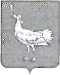        АДМИНИСТРАЦИЯ      СЕЛЬСКОГО  ПОСЕЛЕНИЯ                                                                                                                  АЛЕКСАНДРОВКА                                                                                                          
МУНИЦИПАЛЬНОГО РАЙОНА                                                                                                  
     БОЛЬШЕГЛУШИЦКИЙ
    САМАРСКОЙ ОБЛАСТИ        ПОСТАНОВЛЕНИЕ    от  18 марта  2022 г.     № 28               с. Александровка Об определении случаев осуществления банковского сопровождения контрактов, предметом которых являются поставки товаров, выполнение работ, оказание услуг для обеспечения муниципальных нужд сельского поселения Александровка муниципального района Большеглушицкий Самарской областиВ соответствии с частью 2 статьи 35 Федерального закона от 05.04.2013 № 44-ФЗ «О контрактной системе в сфере закупок товаров, работ, услуг для обеспечения государственных и муниципальных нужд», пунктом 4 Постановления Правительства РФ от 20.09.2014 № 963 «Об осуществлении банковского сопровождения контрактов» администрация сельского поселения Александровка муниципального района Большеглушицкий Самарской области ПОСТАНОВЛЯЕТ:1. Определить, что банковское сопровождение контрактов, предметом которых являются поставки товаров, выполнение работ, оказание услуг для обеспечения муниципальных нужд сельского поселения Александровка муниципального района Большеглушицкий Самарской области, осуществляется в случаях, если начальная (максимальная) цена контракта либо цена контракта, заключаемого с единственным поставщиком (подрядчиком, исполнителем), превышает:- 200 млн. рублей - в контракте предусматривается банковское сопровождение контракта, заключающееся в проведении банком мониторинга расчетов в рамках исполнения контракта на счете, открытом в указанном банке, и доведение результатов мониторинга до сведения заказчика;- 5 млрд. рублей - в контракте предусматривается банковское сопровождение контракта, заключающееся в проведении банком не только мониторинга расчетов в рамках исполнения контракта, но и иных услуг, позволяющих обеспечить соответствие принимаемых товаров, работ (их результатов), услуг условиям сопровождаемого контракта (расширенное банковское сопровождение).Глава сельского поселения Александровка муниципального района Большеглушицкий Самарской области                                                 А.И.Горшков